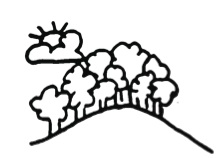 Dear neighbor, on behalf of the Orchard Hills–Maplewood Homeowners Association (OHMHA), welcome to the neighborhood! This flyer is intended to highlight the features of the neighborhood and provide some resources on how you can find more information about events and activities and on how to stay connected.  We look forward to meeting you and to your participation in our vibrant community.ABOUT USOHMHA is an association of neighbors from the Orchard Hills-Maplewood subdivisions. We aim to promote the neighborhood and represent the interests of our residents.Membership is voluntary, but your dues directly support our neighborhood by financing such projects as landscaping of entryways, newsletters, and annual community events. Our fiscal year ends on May 31 and annual dues of $20 are due on June 1. For more details on dues, please visit our website.Board meetings occur quarterly and are open to the public. Meeting dates are announced in our newsletter and via our email list.ANNUAL EVENTSApril: Community Forum May: Garage Sale June: Annual MeetingSept/Oct: Fall Festival CITY COUNCIL MEMBERS Jane Lumm: jlumm@a2gov.orgKirk Westphal; KWestphal@a2gov.orgOUR NEIGHBORSThurston Nature Center (TNC)www.thurstonnaturecenter.orgTNC is located and owned by Thurston Elementary School and covers about 20 acres.  The nature site is an environmental, recreational and educational resource that is fully maintained by neighborhood volunteers and the Thurston and Clague communities.Orchard Hills Athletic Club (OHAC)www.ohacpool.orgOHAC offers two pools that are open to members between Memorial Day and Labor Day.OHAC Pool located at 2300 Yorktown and Dolfin Pool located at 2050 Prairie offer activities such as swimming classes, swim/dive teams and other pool events. Bromley NeighborhoodWhile not an official part of OHMHA, we are connected to the Bromley neighborhood and its activities. They help hold a Thurston 5K Run, Halloween Parade, and more.STAY CONNECTEDWe encourage you to join the following email lists and social media groups to receive updates and notifications on events and activities.Website: www.ohmha.orgNewsletter: Our newsletter is distributed in February, May and September. Past newsletters are available on our website.OHMHA Email List: To join, contact Nadine Wong at nadinewong@gmail.com.Neighborhood Watch List:  To join, contact Greg Jagst at gjagst@gmail.com. Social Media: Find our groups on Facebook by searching for OHMHA, OHAC, Bromley Buzz, TNC, and A2 On The NorthSide and for Maplewood on NextDoor.For any additional questions, contact the OHMHA board at ohmha.board@gmail.com.